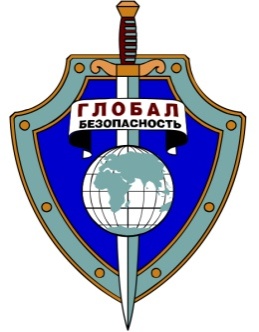 Объединение«ГЛОБАЛ – БЕЗОПАСНОСТЬ»_____________________________________________________________________________Частное образовательно учреждение Дополнительного профессионального образования»«Центр профессиональной подготовки»141009, Россия, Московская обл., г. Мытищи, ул. Новослободская, вл. 1, стр.1, ОГРН 1035005510418,ИНН/КПП 5029044521/502901001тел./факс 8 (495) 582-42-91;e-mail: tir@globez.ruПриказ № 67/21/1 от 01.09.2021г.Во исполнение приказа МВД России от 19.06.2006 № 447 «По организации и приёму квалификационного экзамена у граждан, необходимого для приобретения правового статуса частного охранника», а также по положительным результатам сдачи проведённого комплексного экзамена по Программе подготовки частных охранников, решением экзаменационной комиссии ЧОУ ДПО «ЦПП» от 01.09.2021 присвоена квалификация частного охранника следующим гражданам:Директор ЧОУ ДПО «ЦПП»                   А.М. Гончаровп/пФИОРазрядНомер св-ваНомер экз. листаДата1Хныкина Оксана Владимировна4005408/А21637001.09.20212Елесин Владимир Алексеевич4005409/А21637301.09.20213Мельниченко Сергей Владимирович6003965/В21637101.09.20214Весельев Сергей Анатольевич6003968/В21637201.09.20215Шишкану Сергей Иванович6003966/В21637501.09.20216Работа Игорь Леонидович6003967/В21637401.09.20217Минутин Алексей Геннадьевич6003969/В21637601.09.2021